Annual Diversity, Equity and Inclusion Award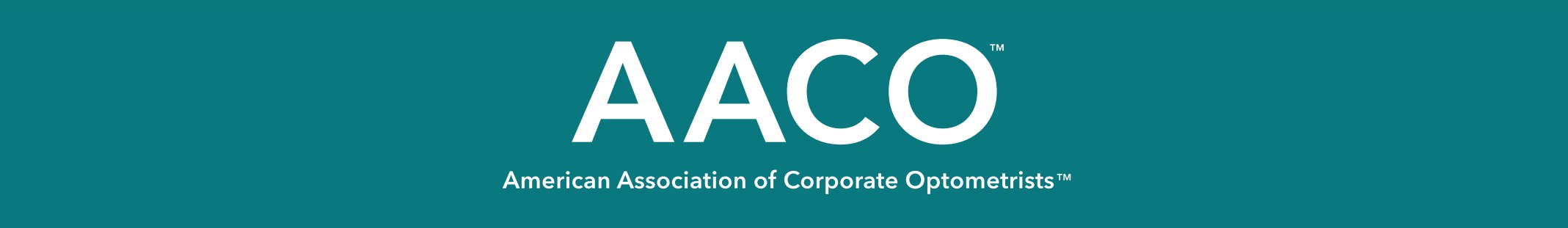 Sponsored by AACO + Johnson & Johnson VisionCriteriaDoctor has been a practicing OD for at least 5 years in corporate optometry.Individual is a Current/Active member of AACOIndividual has been an active member of a group or organization championing for Health Care Equity and/or Diversity and Inclusion initiatives in the field of Optometry for 12 months consecutivelyIndividual has made significant contributions to Diversity and Inclusion, leading by example in their own practice and interactions within the community, underserved population, etc.Individual must be nominated by a fellow AACO member.SubmissionsSubmission form with detailed explanation of the nominee’s accomplishments (300–500-word Essay submission)Two (2) letters of Recommendation from individuals who have worked with the nominee directlySelectionFinal 3 Nominations will be selected by the AACO DE&I committee and J&J Vision RepresentativesFinal nominees will be introduced and profiled leading up to the AACO Annual ConferenceWinner will be announced at the AACO Annual Conference and awarded with commemorative plaque and other items of recognitionFor More Information, Contact:Richard Maplesrichard@rmaples.co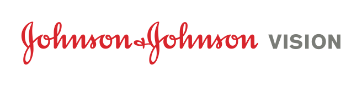 Proud Sponsor of AACO DEI Award